Αγαπητοί μου γονείς και αγαπητά μου παιδιά, γεια σας!Συνεχίζουμε δυναμικά και δημιουργικά! Το νέο μας θέμα είναι« Παράθυρο στην ελπίδα »https://www.nga.gov/collection/art-object-page.106384.html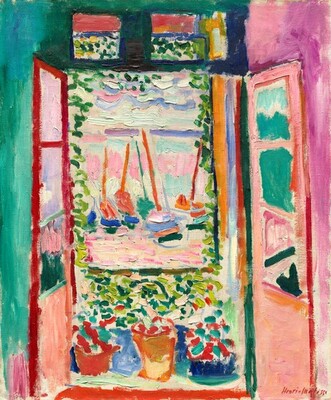 ΔραστηριότηταΘαύμασε τον πιο πάνω πίνακα του σπουδαίου καλλιτέχνη Henri Matisse. Παρατήρησε τα χρώματα του πίνακα.ΔραστηριότηταΒρες ποιο παράθυρο του σπιτιού σου έχει την πιο ωραία θέα. Πάρε αν έχεις κιάλια ή γυαλιά ηλίου και παρατήρησε καλά.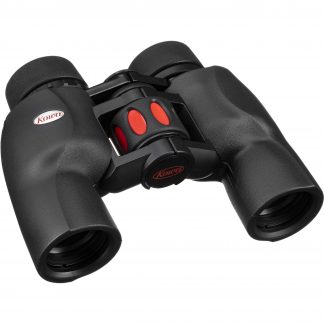 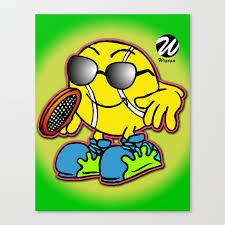 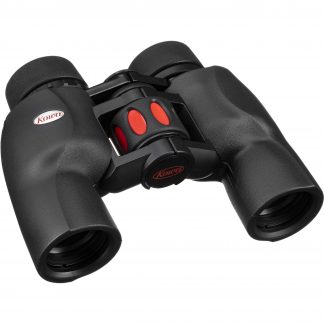 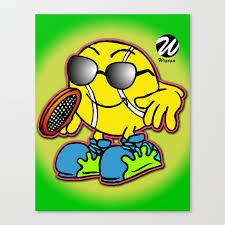 ΔραστηριότηταΠάρε μια κόλλα χαρτί και ξεκίνησε να ζωγραφίζεις τη θέα του παραθύρου σου με μολύβι.Δραστηριότητα Αργότερα,  μπορείς να χρησιμοποιήσεις ό,τι χρώμα θες. Για παράδειγμα, όλοι ξέρουμε ότι τα φύλλα των δέντρων είναι πράσινα, όμως εσύ μπορείς να τα χρωματίσεις ροζ ή όποιο χρώμα σου αρέσει.Θα ήθελα πολύ να φυλάξεις τη ζωγραφιά σου σ΄ ένα φάκελο για να τη μοιραστείς με όλους τους συμμαθητές και συμμαθήτριες σου όταν με το καλό θα ανοίξει το σχολείο.Καλή διασκέδαση!!!Με πολλή αγάπη,η δασκάλα εικαστικών Μαρία Δημητρίου Κολοκασίδου